Rural Settlement Continuity and Land Use during the Bronze and Iron Ages in the Northern Franconian Low Mountain RangeTimo Seregély, Katja Kothieringer, Doris Jansen, Markus Fuchs, Thomas Kolb, Andreas SchäferSupplementary materialSupplementary figures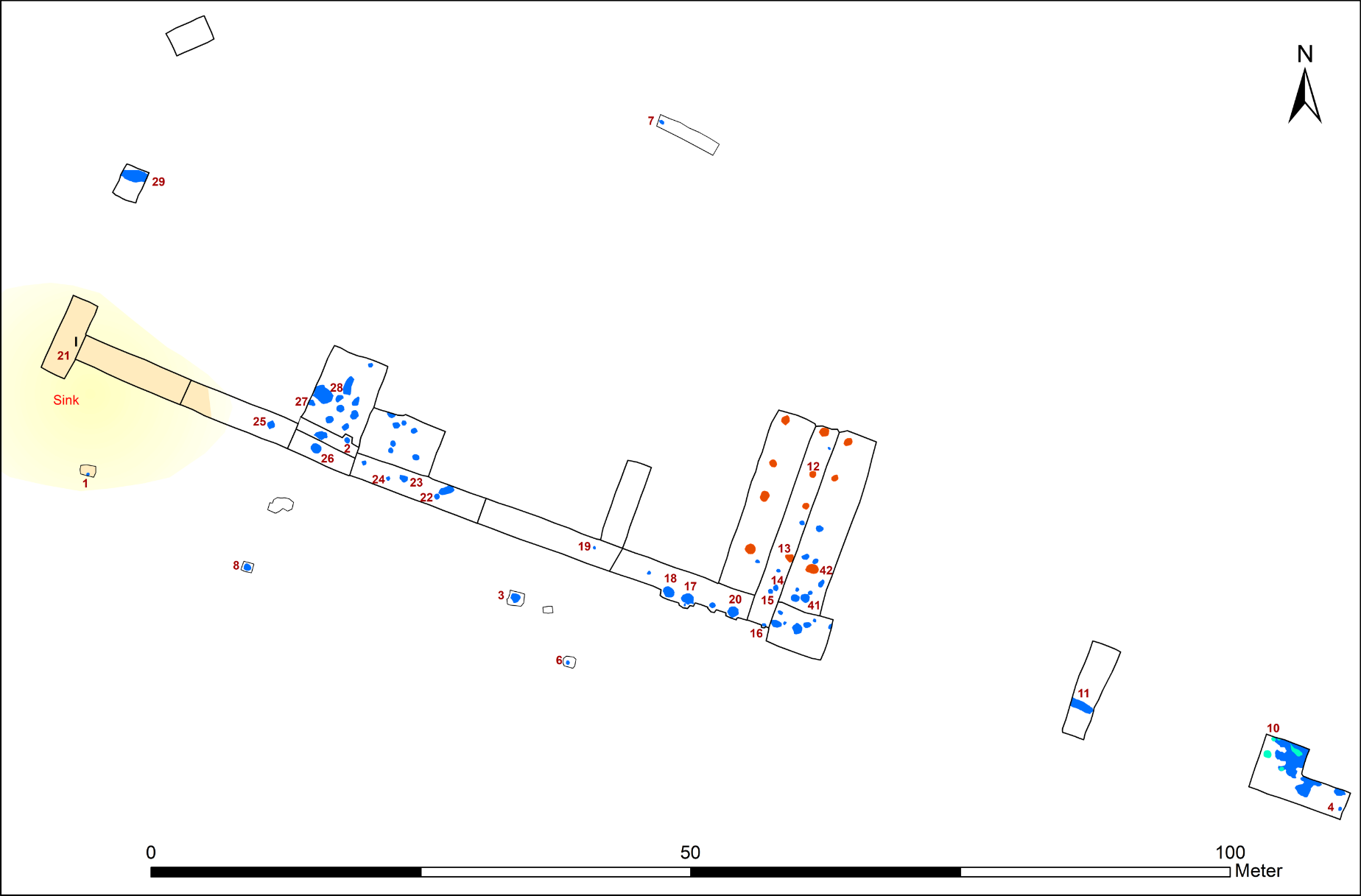 Figure S1. Plan of the Görauer Anger (eastern part only). Blue/green: archaeological features (first/second horizon); red: postholes of the Late Bronze Age house; yellow: sinkholes/sinks; orange: colluvial deposits in excavated parts. Arabic numbers refer to 14C-dated features, Roman numbers show the position of OSL-dated colluvial deposits (see Tables S1 and S2).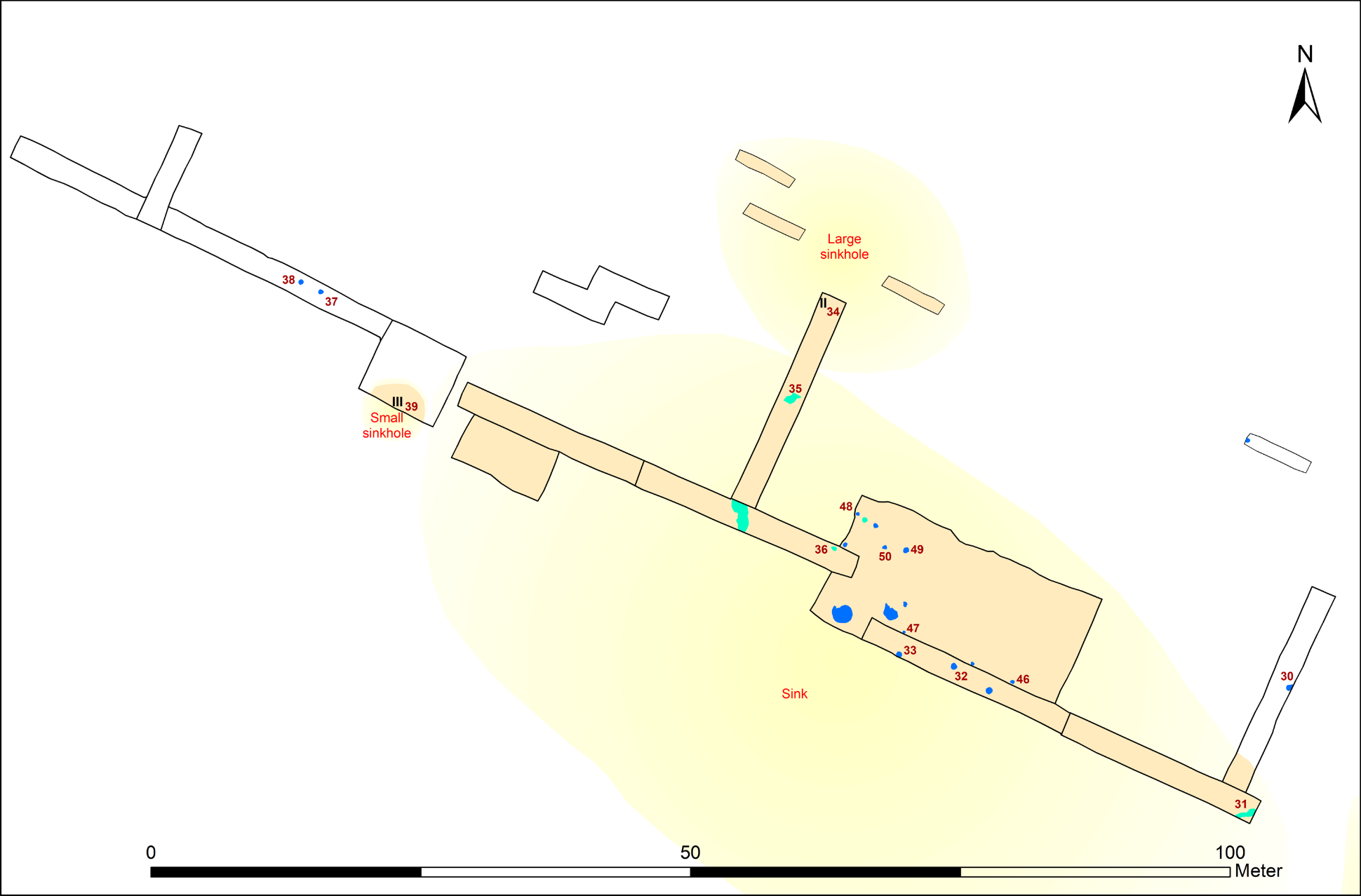 Figure S2. Plan of the Görauer Anger (central part only). Blue/green: archaeological features (first/second horizon); yellow: sinkholes/sinks; orange: colluvial deposits in excavated parts. Arabic numbers refer to 14C-dated features, Roman numbers show the position of OSL-dated colluvial deposits (see Tables S1 and S2).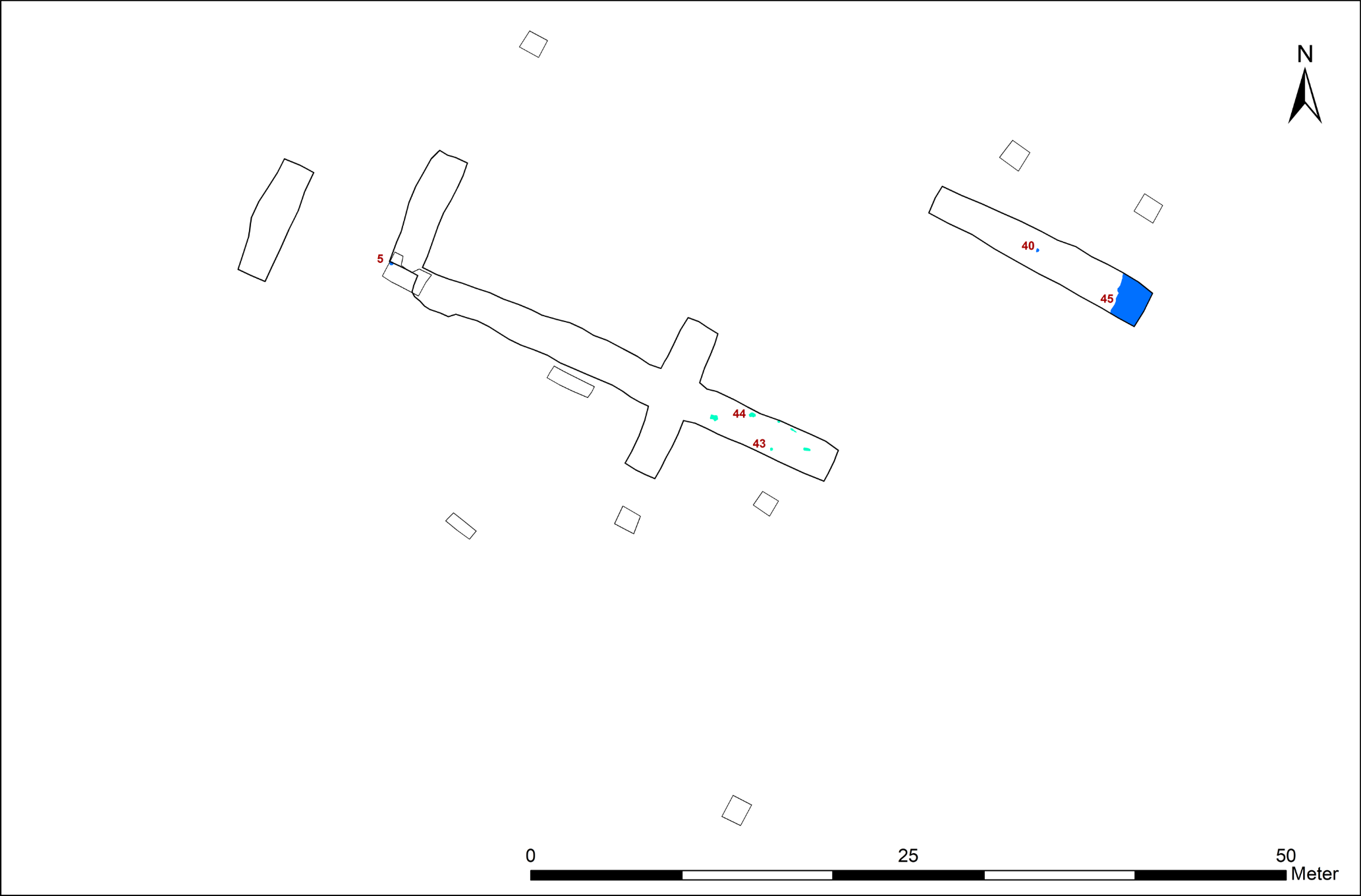 Figure S3. Plan of the Görauer Anger (western part only). Blue/green: archaeological features (first/second horizon). Arabic numbers re fer to 14C-dated features (see Table S1).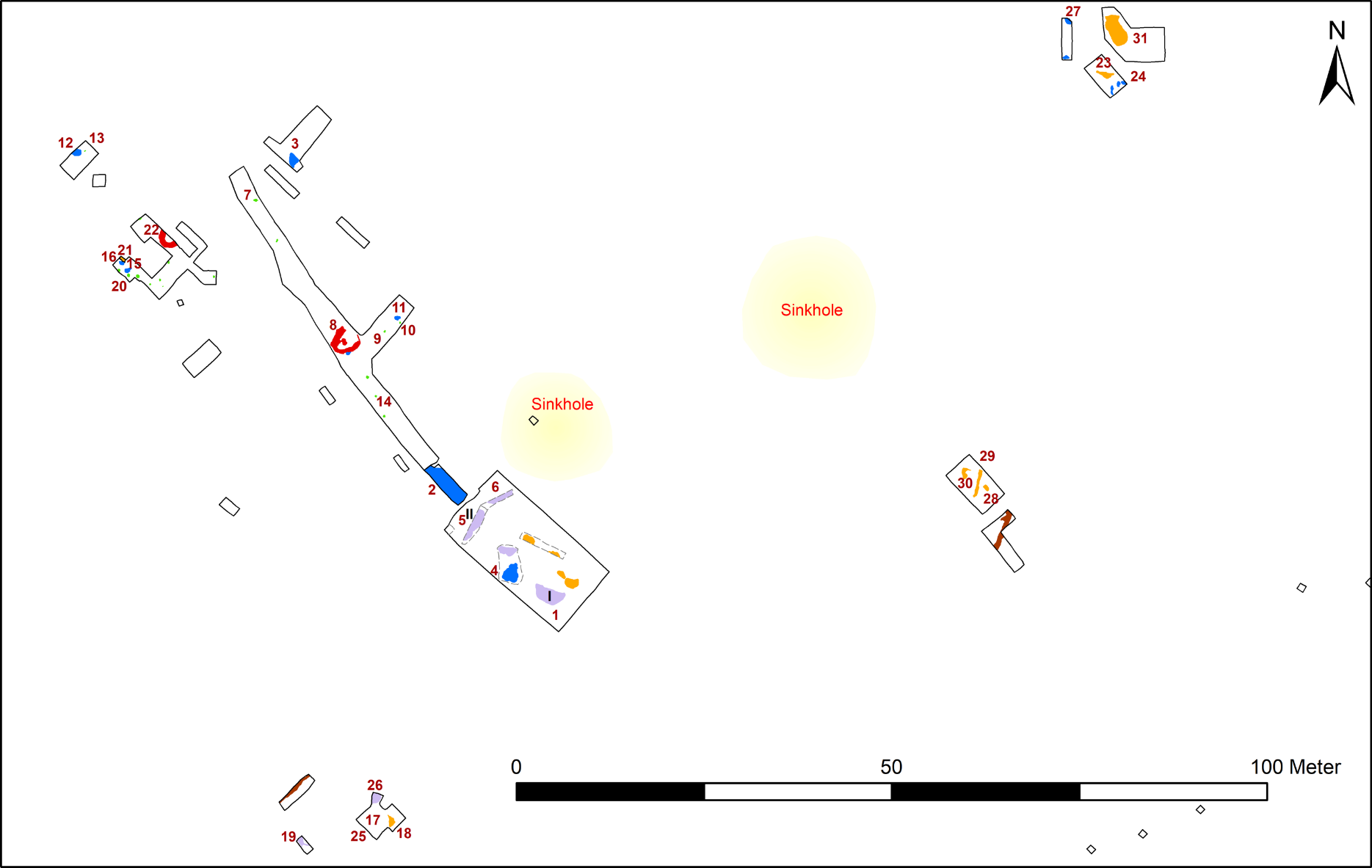 Figure S4. Plan of Weiden-Winkel (northern part only). Green: postholes; blue: pits; orange: presumed clay extraction pits; violet: presumed water harvesting pits; dark red: erosion channels; red: presumed tree-throws; yellow: sinkholes. Arabic numbers refer to 14C-dated features, Roman numbers show the position of OSL-dated colluvial deposits (see Tables S1 and S2).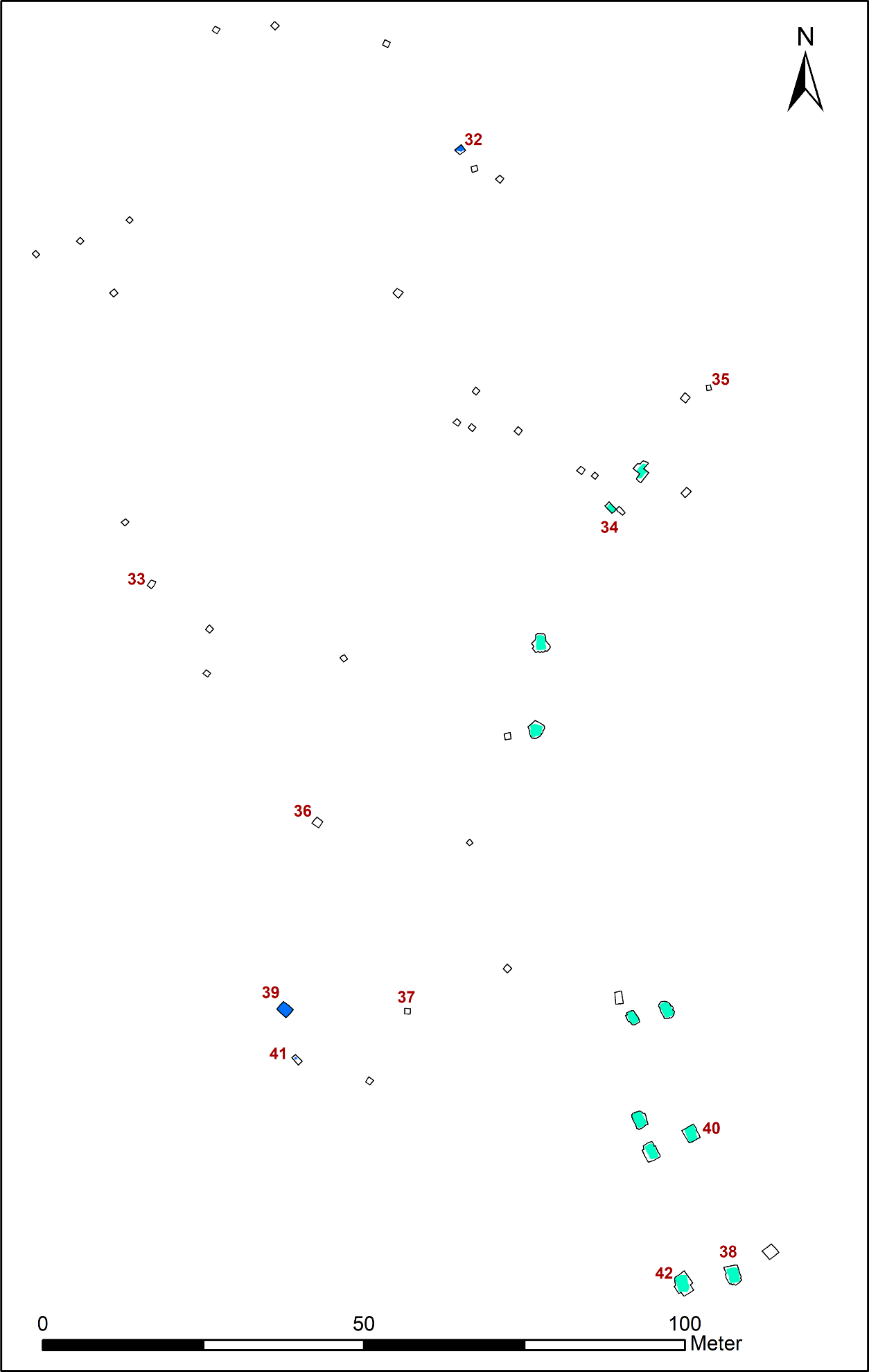 Figure S5. Plan of Weiden-Winkel (southern part only). Blue: archaeological features; green: the eleven stone cooking pits in the eastern part of the area. Arabic numbers refer to 14C-dated features (see Table S1).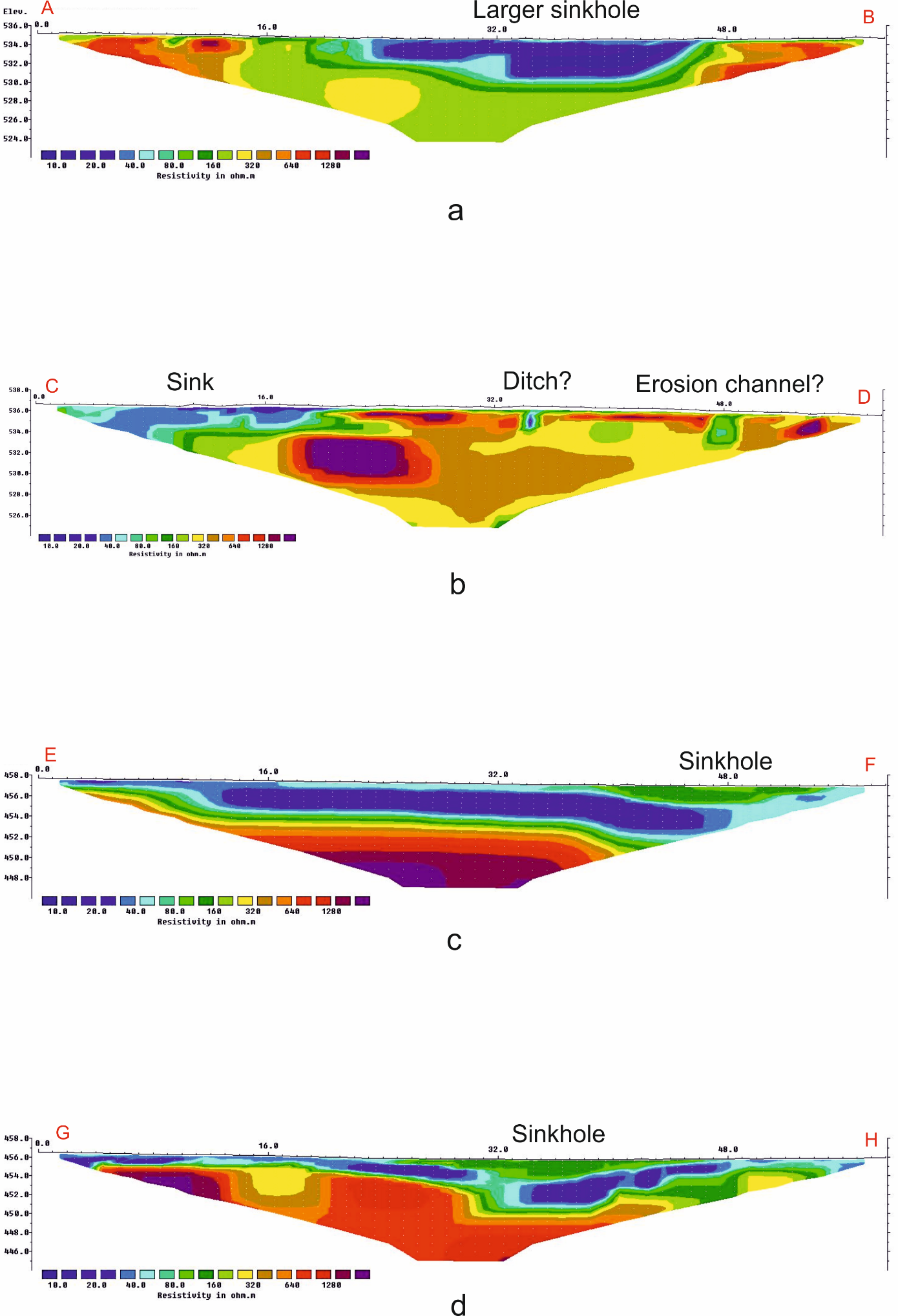 Figure S6. ERT profiles from Görauer Anger (a–b) and Weiden-Winkel (c–d). Profile length: 60 m.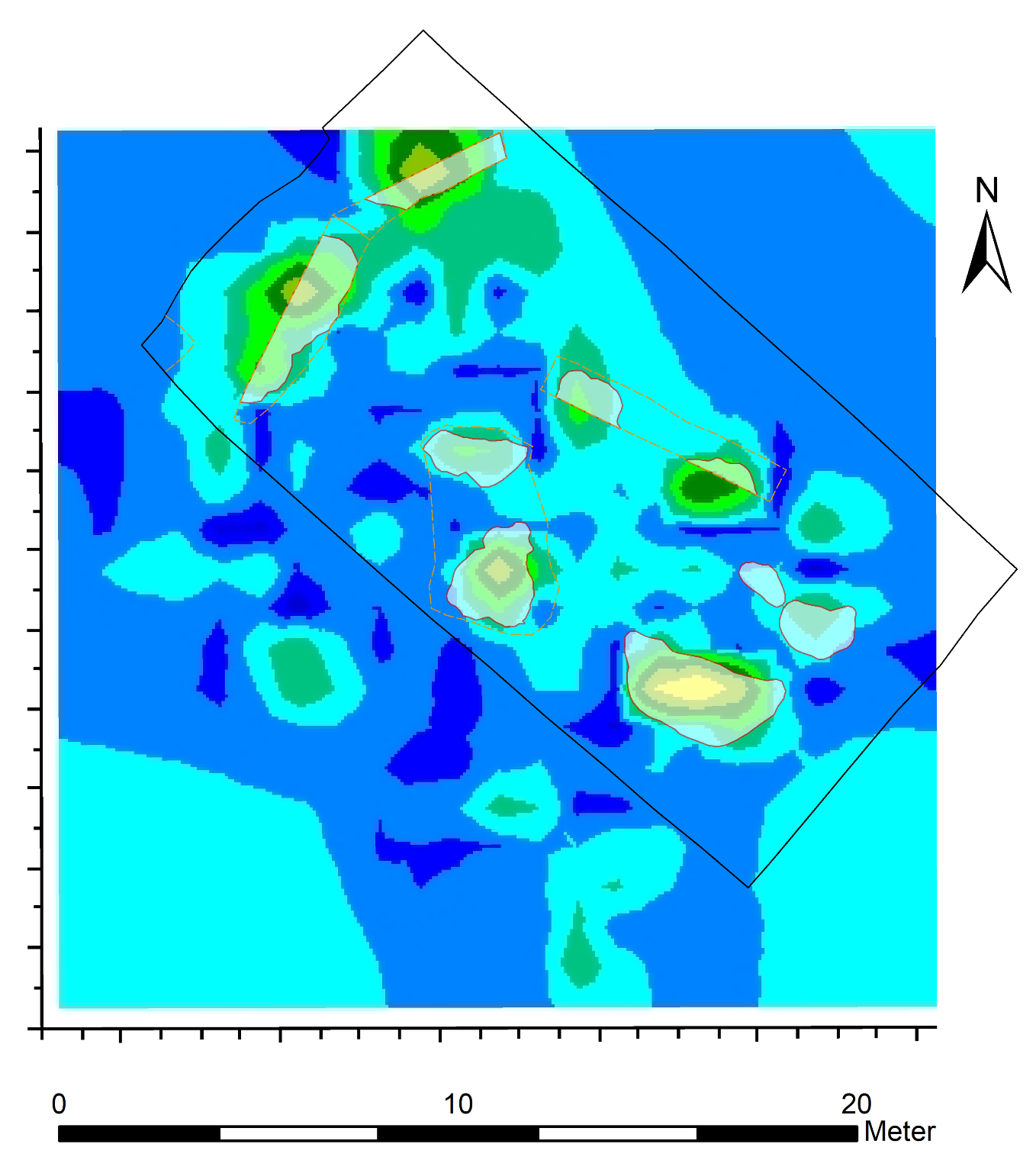 Figure S7. The ERT-measured area 1 at Weiden-Winkel. The 3D inversion of parallel profiles with 1m distances located different kinds of pits. The black solid line shows excavation area 1, the dashed lines show excavated sectors, and the red lines the boundaries of features at horizon 1. Resistivity increases from dark blue (low) via light blue and green to yellow (high).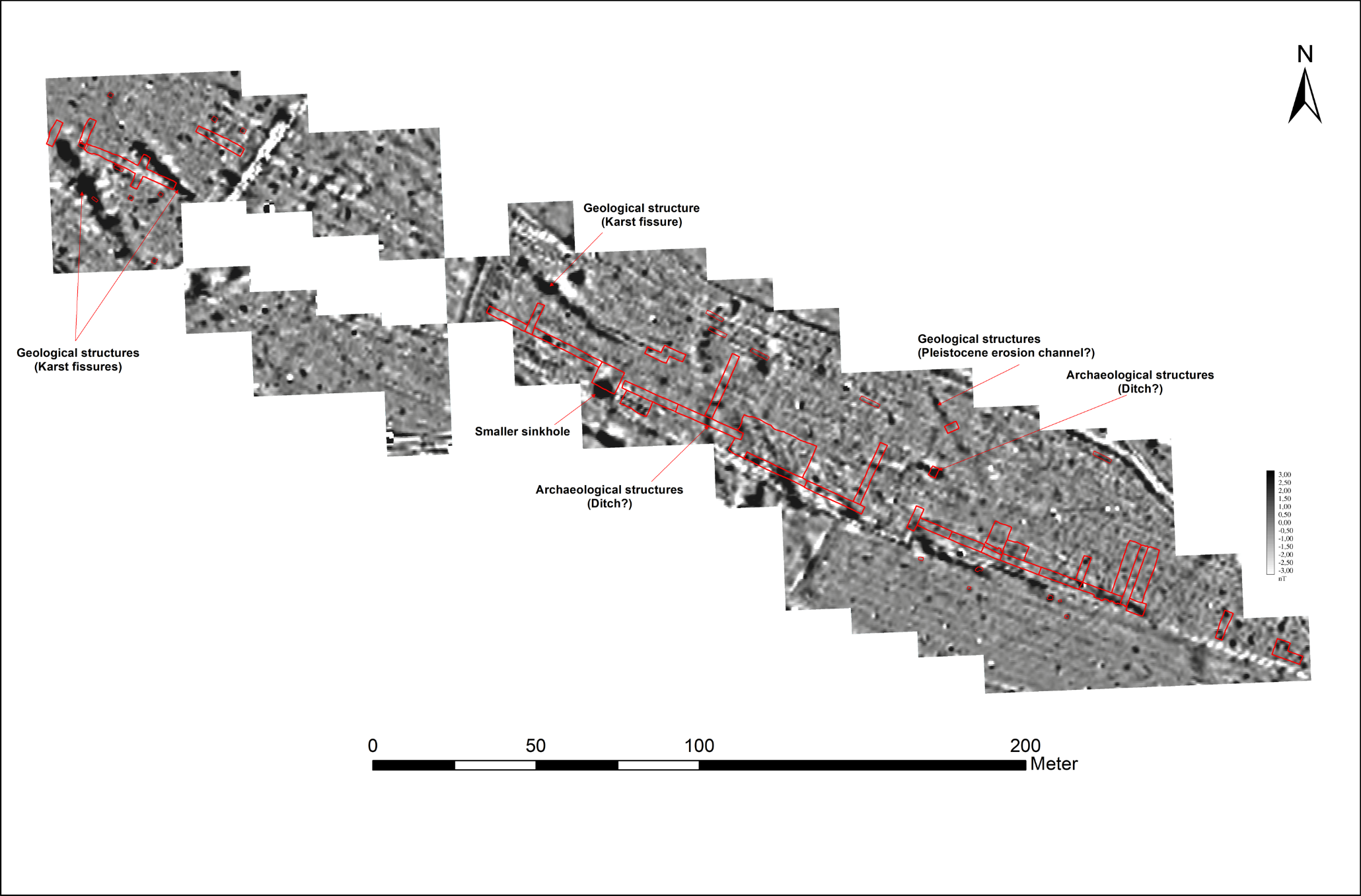 Figure S8. Magnetometry results of the Görauer Anger. Excavated areas are marked with red lines.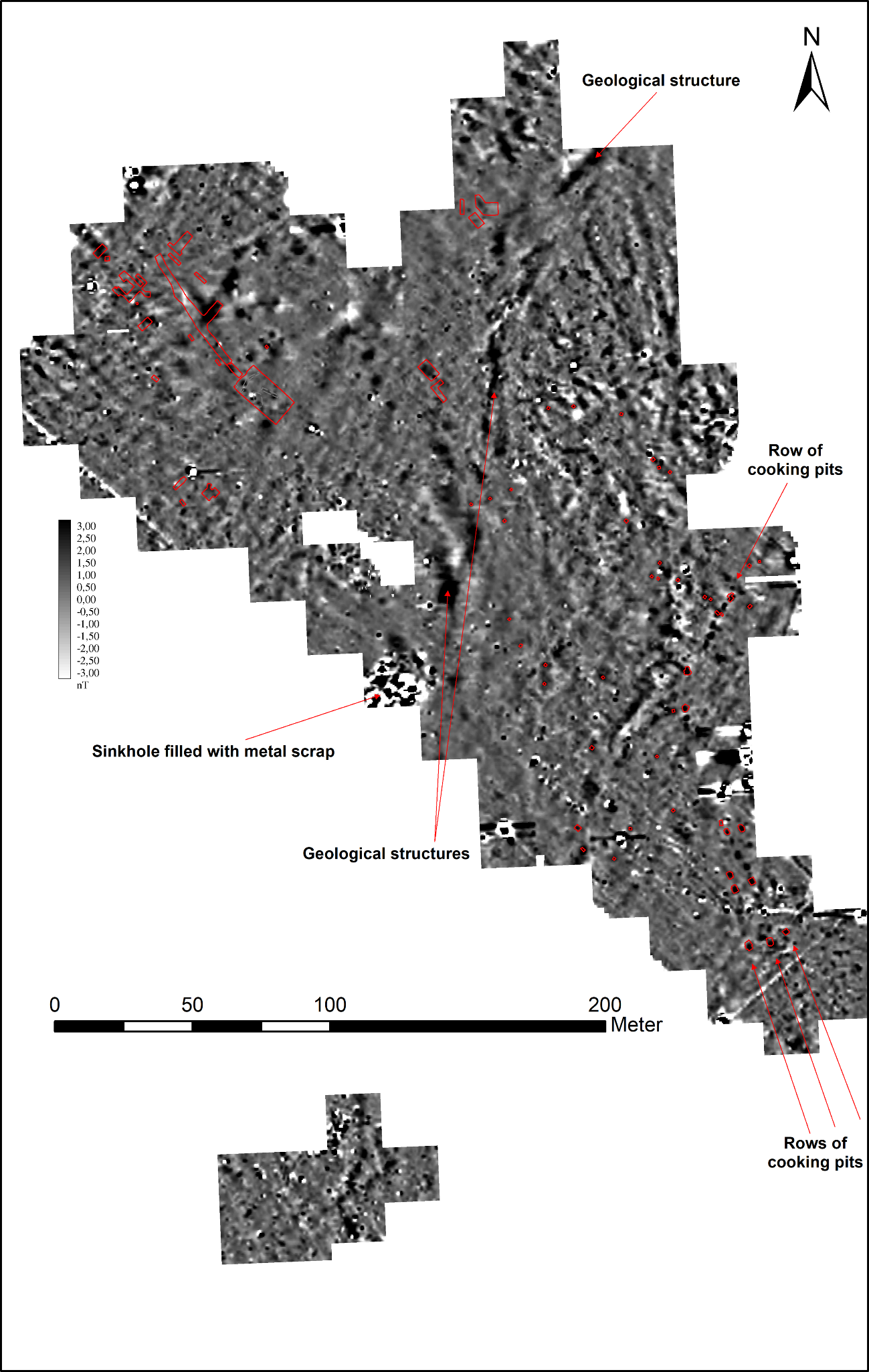 Figure S9. Magnetometry results of Weiden-Winkel. Excavated areas are marked with red lines.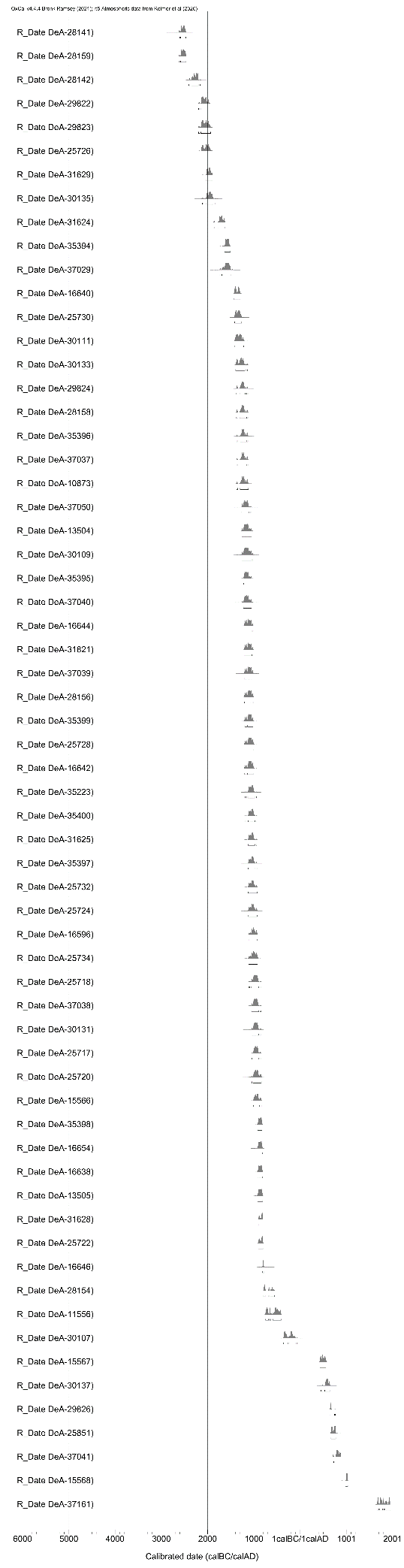 Figure S10. Multiplot of all 14C dates of the Görauer Anger.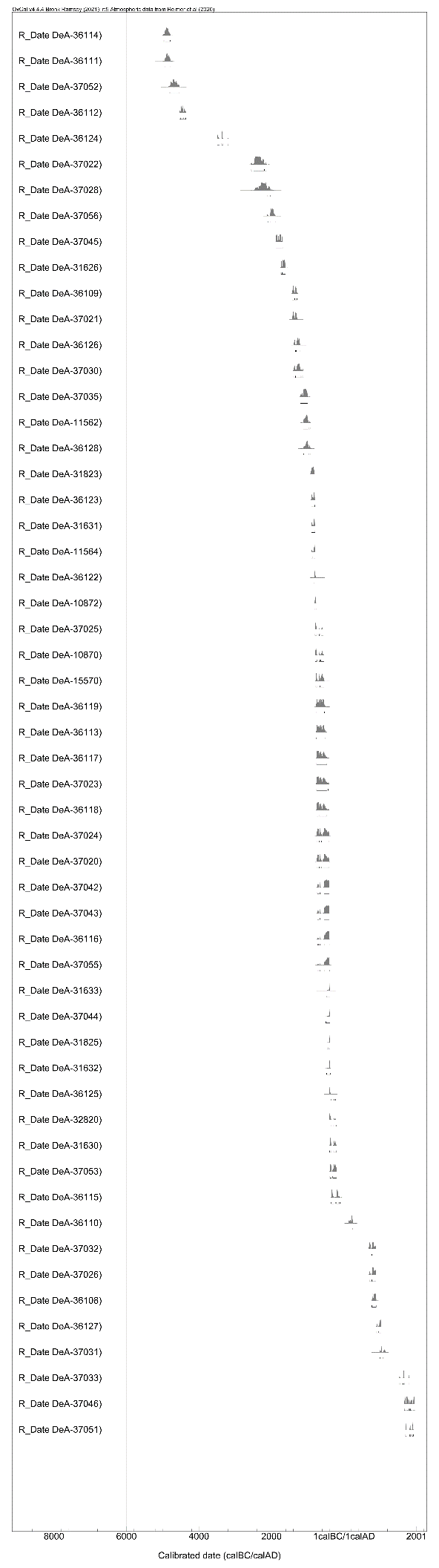 Figure S11. Multiplot of all 14C dates of Weiden-Winkel.Supplementary tablesTable S1. Radiocarbon-dated material from archaeological features and colluvial deposits. Sample type: c: charcoal, cc: charred crop, f: fruit (charred). BP: before present (= AD 1950). No. on plans is in bold, the feature no. is followed by the field no. after / (features from test excavations 2016–2018 are in italics). ‡14C age published in Kothieringer et al., 2018, 2022. All data calibrated with OxCal v.4.4.4 (Bronk Ramsey, 2021) and IntCal. 20 (Reimer et al., 2020). Modern dates are coloured light grey.Table S2. OSL ages in kiloyears (ka) from Görauer Anger with 1σ uncertainties and their respective periods (BC/AD).Table S3. Absolute numbers and percentages of determinable charcoal samples from Görauer Anger (n=2946) and Weiden-Winkel (n=2399).ReferencesBronk Ramsey, C. 2021. OxCal v,4.4.4. Available at: http://c14.arch.ox.ac.uk/oxcalReimer, P.J., Austin W.E.N., Bard E., Bayliss, A., Blackwell, P.G., Bronk Ramsey, C. et al. 2020. The IntCal20 Northern Hemisphere Radiocarbon Age Calibration Curve (0–55 cal kBP). Radiocarbon, 62: 25–757. https://doi.org/10.1017/RDC.2020.41SiteNo. on plans(feature no./field no.)Type of featureSample type and wood/cereal typeLab code (DeA-)14C age BP±1σCalibrated age cal BC/AD±2σI Görauer Anger1 (4/1497) ‡Postholec (Fagus) c (Maloideae)16640166383103±242726±261430–1291 cal BC 919–813 cal BCI Görauer Anger2 (4/1501) ‡Postholecc (Hordeum)135042951±291260–1052 cal BCI Görauer Anger3 (5/1497) ‡Storage pitcc (Triticum dicoccum)
cc (Hordeum)16642
165962900±272850±251204–1007 cal BC 1110–927 cal BCI Görauer Anger4 (5/1501) ‡Postholec (Fagus) 353943318±231630–1511 cal BCI Görauer Anger5 (5/1505) ‡Colluvial deposit in sinkcc (Hordeum)c (Betula)c (Corylus)c (Maloideae)cc (Hordeum)10873155661556715568109082992±27 2786±311567±231038±22-677±261376-1123 cal BC1011–835 cal BC431–562 cal AD979–1034 cal ADmodernI Görauer Anger6 (6/1497) ‡Postholecc (Triticum dicoccum)166442921±241212–1019 cal BCI Görauer Anger7 (8/1501) ‡Posthole or small pitcc (Triticum dicoccum)135052725±29921–811 cal BCI Görauer Anger8 (9/1497) ‡Postholecc (Triticum dicoccum)cc (Triticum)16654166462730±242626±23921–816 cal BC817–780 cal BCI Görauer Anger9 (10/1509) ‡Postholec (Fagus)115562446±22750–412 cal BCI Görauer Anger10 (12/1501)Postholec (Fraxinus)316282692±22900–806 cal BCI Görauer Anger11 (15/1501)Small ditch or long pitc (Fagus)258511291±21666–774 cal ADI Görauer Anger12 (23/1501)Postholecc (Triticum dicoccum)257182817±371108–843 cal BCI Görauer Anger13 (24/1501)Postholecc (Triticum aestivum)257202793±351043–834 cal BCI Görauer Anger14 (26/1501)Postholec (Populus/Salix)316243416±241866–1626 cal BCI Görauer Anger15 (27/1501)Postholecc (indet.)318212919±231210–1018 cal BCI Görauer Anger16 (28/1501)Postholec (Corylus)316252876±211125–937 cal BCI Görauer Anger17 (34/1501)Storage pitcc (Triticum durum)257222689±31903–802 cal BCI Görauer Anger18 (35/1501)Settlement pitcc (indet.)257242864±281121–931 cal BCI Görauer Anger19 (37/1501)Postholecc (Triticum dicoccum)257263655±372141–1926 cal BCI Görauer Anger20 (40/1501)Storage pitc (Betula)257282902±311211–1006 cal BCI Görauer Anger21 (68/1499)Colluvial deposit in sink (middle part)c (Betula)370372994±231371–1126 cal BCI Görauer Anger21 (44/1499)Colluvial deposit in sink (lowermost part)c (Ulmus)cc (indet.)28159257304021±273080±272620–2468 cal BC1417–1268 cal BCI Görauer Anger22 (47/1501)Postholecc (indet.)257322868±271124–931 cal BCI Görauer Anger23 (49/1501)Storage or settlement pitcc (Triticum dicoccum)257342844±321113–918 cal BCI Görauer Anger24 (50/1501)Postholecc (Panicum)370502963±261266–1055 cal BCI Görauer Anger25 (52/1501)Storage pitcc (Hordeum)281542541±23795–554 cal BCI Görauer Anger26 (55/1501)Storage pitf (Fabaceae)370382815±311055–847 cal BCI Görauer Anger27 (58/1501)Postholec (Pinus)370392915±241207–1016 cal BCI Görauer Anger28 (63/1501)Postholecc (Triticum aestivum)370402941±241224–1049 cal BCI Görauer Anger29 (69/1499)Small ditch or long pitc (Acer)370411220±20706–883 cal ADI Görauer Anger30 (70/1499)Postholec (Fraxinus)316293611±212030–1898 cal BCI Görauer Anger31 (73/1499)Long pitcc (Hordeum)281562912±271207–1014 cal BCI Görauer Anger32 (76/1499)Postholecc (indet.)301072167±33360–58 cal BCI Görauer Anger33 (77/1499)Postholecc (indet.)301092945±361262–1019 cal BCI Görauer Anger34 (80/1499)Colluvial depositc (Ulmus)281414029±252622–2471 cal BCI Görauer Anger35 (82/1499)Ditchcc (Hordeum)281583004±251380–1127 cal BCI Görauer Anger36 (87/1499)Posthole or small pitc (Fagus)353952944±221223–1052 cal BCI Görauer Anger37 (94/1499)Postholecc (indet.)353962994±231371–1126 cal BCI Görauer Anger38 (95/1499)Postholecc (indet.)301113056±361413–1221 cal BCI Görauer Anger39 (101/1499)Occupation layer in small sinkhole?c (Fagus)281423830±222433–2151 cal BCI Görauer Anger40 (110/1509)Small post- or stakeholec (Fagus)298233668±392195–1937 cal BCI Görauer Anger41 (125/1501)Postholecc (indet.)301312807±321049–843 cal BCI Görauer Anger42 (129/1501)Posthole or settlement pitcc (indet.)301333027±311397–1133 cal BCI Görauer Anger43 (135/1509)Postholec (Maloideae)370293315±461736–1500 cal BCI Görauer Anger44 (137/1509)Postholec (Fagus)301353600±332114–1830 cal BCI Görauer Anger45 (143/1509)Layer below limestone substructionc (Pinus)c (Fagus)29824301373007±241492±381381–1128 cal BC441–649 cal ADI Görauer Anger46 (165/1499)Postholecc (indet.)353972871±231124–933 cal BCI Görauer Anger47 (167/1499)Postholecc (indet.)353982732±21916–821 cal BCI Görauer Anger48 (172/1499)Postholec (Betula)353992911±221201–1015 cal BCI Görauer Anger49 (173/1499)Storage pitcc (indet.)352232880±221188–940 cal BCI Görauer Anger50 (176/1499)Postholec (Pinus)354002876±221185–936 cal BCI Görauer Anger51 (Geo/1508)Cultural layerc (Fagus)c (Fraxinus)29826298221355±223682±31643–772 cal AD2194–1959 cal BCSiteNo. on plans(feature no./ field no.)Type of arch. featureSample type and wood/cereal typeLab code (DeA-)14C age BP±1σCalibrated age cal BC/AD±2σII Weiden-Winkel1 (3/1859)Water harvesting pit or sinkhole? (uppermost part)c (Acer)370202447±23751–413 cal BCII Weiden-Winkel1 (3/1859)Water harvesting pit or sinkhole? (middle part)c (Maolideae)370213101±241429–1291 cal BCII Weiden-Winkel1 (3/1859)Water harvesting pit or sinkhole? (lower part)c (Fagus)31626 3385±321743–1617 cal BCII Weiden-Winkel1 (3/1859)Water harvesting pit or sinkhole? (lowermost part)c (Fagus)370223883±602561–2150 cal BCII Weiden-Winkel2 (3_6/1859)Irregular pit or natural depression filled with wastec (Carpinus)c (Fraxinus)cc (Triticum dicoccum)c (Maloideae)115621156410870155702870±232670±222546±262518±211124–933 cal BC899–796 cal BC797–551 cal BC779–547 cal BCII Weiden-Winkel3 (4/1859)Settlement pitc (Carpinus)108722594±27811–761 cal BCII Weiden-Winkel4 (8/1859)Settlement pitcc (indet.)318232729±25920–816 cal BCII Weiden-Winkel5 (11/1859)Water harvesting pit or sinkhole?c (Corylus)370232468±25761–422 cal BCII Weiden-Winkel6 (13/1859)Water harvesting pit or sinkhole?c (Fraxinus)370422426±22741–406 cal BCII Weiden-Winkel7 (14/1859)Postholec (Maloideae)316302265±20395–209 cal BCII Weiden-Winkel8 (15_33/1859)Tree windthrow?c (Acer)c (Betula)c (Fraxinus)3704432820361082355±242301±311187±19514–386 cal BC410–210 cal BC772–890 cal ADII Weiden-Winkel9 (24/1859)Postholec (Pinus)3705152±201696–1914 cal ADII Weiden-Winkel10 (25/1859)Postholec (Populus/Salix)370303017±321391–1128 cal BCII Weiden-Winkel11 (26/1859)Settlement pitc (Carpinus)316322340±25478–374 cal BCII Weiden-Winkel12 (28/1859)Settlement pitc (Alnus)370242448±25751–413 cal BCII Weiden-Winkel13 (29/1859)Postholec (Fraxinus)370432420±24735–405 cal BCII Weiden-Winkel14 (31/1859)Postholec (Fraxinus)316312683±24900–802 cal BCII Weiden-Winkel15 (42/1859)Settlement pitcc (indet.)318252350±20466–386 cal BCII Weiden-Winkel16 (43/1859)Posthole or small pitc (Acer)316332360±21512–388 cal BCII Weiden-Winkel17 (44/1859)Colluvial depositcc (Hordeum)37031993±24993–1154 cal ADII Weiden-Winkel18 (45/1859)Clay extraction pit?c (Ulmus)370525832±524827–4546 cal BCII Weiden-Winkel19 (46/1859)Water harvesting pit or sinkhole?c (Fagus)c (Corylus)36109370533103±212250±261430–1295 cal BC391–206 cal BCII Weiden-Winkel20 (55/1859)Postholec (Corylus)370252556±23801–569 cal BCII Weiden-Winkel21 (56/1859)Clay extraction pit?c (Corylus)c (Fraxinus)36124370284597±253790±653498–3193 cal BC2456–2036 cal BCII Weiden-Winkel22 (59/1859)Tree windthrow?c (Fagus)c (Fraxinus)36110370261844±201222±21130–240 cal AD706–883 cal ADII Weiden-Winkel23 (69/1859)Clay extraction pit?c (Ulmus)c (Fagus)c (Pinus)3611137045370545983±263463±25-142±214945–4791 cal BC1881–1692 cal BCmodernII Weiden-Winkel24 (71/1859)Posthole or small pitc (Populus/Salix)361222623±26821–776 cal BCII Weiden-Winkel25 (74/1859)Posthole?c (Fagus)370321236±24683–880 cal ADII Weiden-Winkel26 (75/1859)Water harvesting pit or sinkhole?c (Corylus)361125631±254537–4366 cal BCII Weiden-Winkel27 (77/1859)Settlement pit or Clay extraction pit?c (Carpinus)361232693±27901–806 cal BCII Weiden-Winkel28 (79/1859)Settlement pit or Clay extraction pit?c (Betula)361132478±21768–516 cal BCII Weiden-Winkel29 (80/1859)Clay extraction pit?c (Corylus)cc (Triticum durum)36114370555996±272401±254986–4795 cal BC720–399 cal BCII Weiden-Winkel30 (82/1859)Clay extraction pit?cc (Hordeum)37033260±231524–1799 cal ADII Weiden-Winkel31 (83/1859)Settlement pit or clay extraction pit?c (Carpinus)361252308±22406–234 cal BCII Weiden-Winkel32 (91/1859)Settlement pitc (Betula)361152162±20353–110 cal BCII Weiden-Winkel33 (97/1859)Colluvial depositc (Pinus)37034-4140±30modernII Weiden-Winkel34 (103/1859)Cooking stone pitc (Acer)361162412±21722–403 cal BCII Weiden-Winkel35 (111/1859)Quarry pit?c (Maloideae)361263025±211387–1212 cal BCII Weiden-Winkel36 (118/1859)Colluvial depositc (Picea/Larix)37046154±201667–1945 cal ADII Weiden-Winkel37 (126/1859)Colluvial depositc (Fagus)370563624±262120–1896 cal BCII Weiden-Winkel38 (130/1859)Cooking stone pitc (Betula)361172470±21761–476 cal BCII Weiden-Winkel39 (132/1859)Colluvial deposit in natural depression or water harvesting pit?c (Maloideae)361271067±19897–1025 cal ADII Weiden-Winkel40 (135/1859)Colluvial depositc (Corylus)370352896±291208–1000 cal BCII Weiden-Winkel41 (139/1859)Postholec (Betula)361182467±20758–426 cal BCII Weiden-Winkel42 (140/1859)Cooking stone pitc (Fagus)361192487±21770–540 cal BCII Weiden-Winkel43 (148/1834)Colluvial depositc (Fraxinus)361282858±231115–931 cal BCSiteNo. in plans (feature no.)Type of feature and positionDepth (m) below APLab codeOSL age (ka)OSL age (BC/AD)I Görauer AngerI (43)Colluvial deposit in sink (upper part)0.46Gi 9162.85±0.271100–560 BCI Görauer AngerI (68)Colluvial deposit in sink (middle part)0.63Gi 9175.07±0.523570–2530 BCI Görauer AngerI (44)Colluvial deposit in sink (lower part)0.75Gi 9215.59±0.714280–2860 BCI Görauer AngerII (79)Colluvial deposit in larger sinkhole (upper part)0.40Gi 9181.37±0.13520–780 ADI Görauer AngerII (80)Colluvial deposit in larger sinkhole (lower part)0.55Gi 9193.62±0.321920–1280 BCI Görauer AngerII (83)Terra fusca (probably relocated in late Pleistocene)0.72Gi 92012.68±1.6412300–9020 BCI Görauer AngerIII (91)Colluvial deposit in smaller sinkhole (upper part)0.40Gi 9223.13±0.291400–820 BCI Görauer AngerIII (101)Colluvial deposit in smaller sinkhole (lower part)0.53Gi 9236.56±0.535070–4010 BCI Görauer AngerIII (102)Terra fusca (probably relocated in late Pleistocene)0.65Gi 92413.84±1.3713190–10450 BCII Weiden–WinkelI (3)Colluvial deposit in cistern pit or small sinkhole (upper part)0.51Gi 9842.21±0.31498 BC–122 ADII Weiden–WinkelI (3)Colluvial deposit in cistern pit or small sinkhole (middle part)0.75Gi 9852.56±0.36898–178 BCII Weiden–WinkelI (3)Colluvial deposit in cistern pit or small sinkhole (lower part)1.23Gi 9863.60±0.512088–1068 BCII Weiden–WinkelI (2)Terra fusca (probably relocated in late Pleistocene)1.41Gi 98726.34±3.7628078–20558 BCII Weiden–WinkelII (11)Colluvial deposit in cistern pit or small sinkhole (upper part)0.60Gi 9882.34±0.36678 BC–42 ADTaxaGörauer Anger (number)Görauer Anger (%)Weiden-Winkel (number)Weiden-Winkel (%)Oak (Quercus)158253.786135.9Beech (Fagus)75325.662326.0Birch (Betula)1755.92128.8Pine (Pinus)1123.81596.6Ash (Fraxinus)883.01405.8Maple (Acer)672.3974.0Hazel (Corylus)401.4913.8Hornbeam (Carpinus)281.0943.9Maloideae421.4140.6Poplar/Willow (Populus/Salix)260.9502.1Elm (Ulmus)160.5170.7Prunus90.3100.4Fir (Abies)70.260.3Spruce/Larch (Picea/Larix)10170.7Linden (Tilia)0040.2Alder (Alnus)0040.2Total29461002399100